 信息学院计算机科学与技术专业研究生教育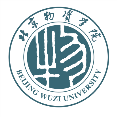 一、 信息学院简介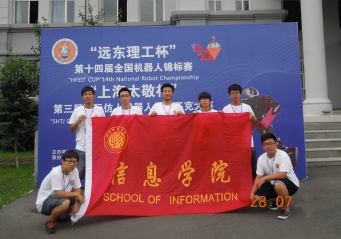 北京物资学院以物流和流通为特色，在流通现代化研究等领域取得了显著成果。学校围绕建设高水平特色型大学的目标，重视学生综合素质特别是实践创新能力的培养。信息学院现设3个系7个本科专业：计算机技术与物联网工程系（下设计算机科学与技术、信息工程、物联网工程三个专业）、计算科学与统计系（下设信息与计算科学、应用统计学专业）、信息管理与电子商务系（下设信息管理与信息系统、电子商务专业）。其中计算机科学与技术专业为北京物资学院特色专业，信息管理与信息系统专业为北京市特色专业。学院设有管理科学与工程、计算机科学技术2个一级学科硕士点。依托本学院建有智能物流系统北京市重点实验室。二、师资力量信息学院十分重视师资队伍建设，现有教师队伍中：享受政府特贴专家1名，北京市教学名师3人，北京市创新人才2名，北京市中青年骨干教师10名，教授13名，副教授25名，具有博士学位的教师46名，硕士生导师23名；北京市优秀教学团队2个，科研创新团队4个。 三、科学研究信息学院拥有一支实力雄厚、基础扎实的科研队伍，科研工作硕果累累。主持并完成了多项国家级、省部级、市局级项目和横向研究课题。先后承担了十五国家科技攻关计划课题《小城镇现代流通业关键技术研究与开发》、十一五国家科技攻关计划重点项目：《区域性国际物流综合服务系统研究》、十一五国家科技支撑计划项目：《塑料全程电子商务及其物流服务技术开发与示范应用》、国家自然科学基金项目：《基于随机服务系统的人工拣选作业处理模型与算法研究》、《物流配送中的人工拣选作业随机过程模型分析与研究》、北京市自然基金重点项目：《基于物联网技术的智能物流系统研究》等国家及省部级重大课题，围绕计算机、物联网技术及智能物流系统研究取得了一系列的研究成果。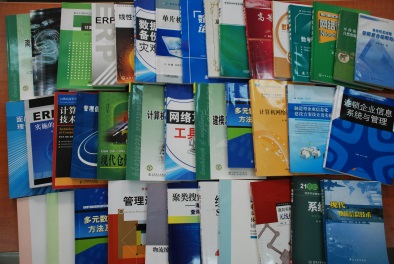 信息学院教师作为专利权人获得国家实用新型专利授权130余项、发明专利授权17项。出版学术专著15部，以及多部编著、教材等。在包括《中国科学》、《科学通报》等高水平学术期刊、学术会议上发表学术论文千余篇。获得“中国物流与采购联合会科学技术奖”一等奖，并获多项省部级、市局级等科研奖励。 四、“计算机科学与技术”学科特色计算机科学与技术学科围绕计算机的软件和硬件设计，以及信息获取、标识、存储、处理、传输和利用等领域方向，主要开展理论、原理、方法、技术、系统和应用等方面的研究。学科建设突出物流信息化特色，包括科学与工程技术两方面，着力于计算机技术、信息工程技术和物联网技术在物流领域中的应用研究；并将计算机科学与技术与物流信息技术、物联网技术等相关知识交叉融合，突出计算机科学与技术、物流和物联网技术融合的特点。与国内同类学科相比，更有利于促进研究生教育与行业紧密对接，形成特色鲜明、互为支撑的学科发展特点和人才培养体系。计算机科学与技术包括三个二级学科方向：计算机软件与理论、计算机应用技术、物联网工程与技术。计算机应用技术二级学科以物流信息化工程为背景，围绕数据采集与存储、数据处理与传输、信息系统架构技术等几个领域，在计算机测量与控制以及物流信息技术等方向开展科学研究，下设计算机测量与控制和现代物流信息技术两个研究方向。计算机软件与理论二级学科围绕信息管理与系统、知识发现、优化控制、决策支持等几个领域，在数据仓库与数据挖掘、智能计算等方向开展科学研究，下设数据仓库与数据挖掘和智能计算两个研究方向；物联网工程与技术二级学科以物联网工程技术应用为核心，重点研究工程技术在物流领域中的应用，包括无线传感器网络、无线射频识别、全球定位系统、地理信息系统、移动计算等，开展货物跟踪定位、智能化分拣系统、移动物流信息服务、云计算与云存储、物联网数据融合、物联网数据交换标准等关键技术研究。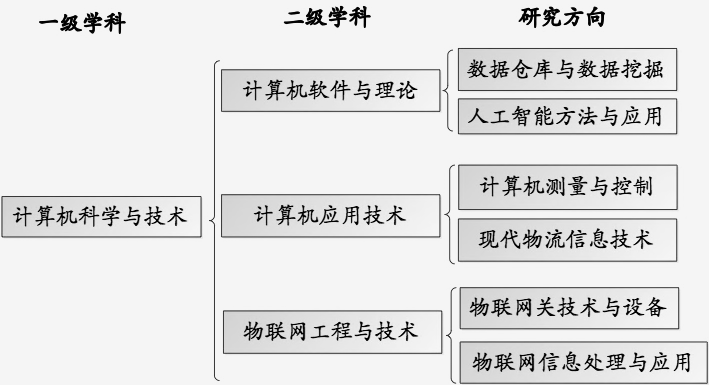 图1. 学科组织结构图五、科研平台与研究生实验室信息学院现有12个实验室，占地面积达2500多平方米，实验室设备总价值到5000万左右。 学院建有“智能物流系统北京市协同创新中心”、“智能物流系统北京市重点实验室”、“北京高等学校示范性校内创新实践基地”、“北京高等学校市级校外人才培养基地”，为研究生从事科学研究提供了高水平的科研平台和条件。1、智能物流系统北京市协同创新中心北京物资学院牵头组建的“智能物流系统协同创新中心”通过专家评审和北京市认定，协同创新中心汇聚社会多方资源，面向物流行业信息化产业发展的核心共性问题，联合北京航空航天大学、普天物流技术有限公司、北京千方科技集团有限公司、北京德鑫泉物联网科技股份有限公司、北京金山顶尖科技股份有限公司、中关村电子商务与现代物流产业联盟等企业联合开展有组织创新。协同创新中心发挥优势和特色学科的汇聚作用，为高水平人才培养和科技创新构建平台和条件，形成长效机制。2、智能物流系统北京市重点实验室实验室以我国物流产业发展的重大需求为导向，主要从事物联网信息处理与智能物流系统的研究工作，承担了物联网信息处理与智能物流一批国家及省部级项目，如国家科技支撑计划、国家科技攻关计划、国家自然科学基金、北京市自然科学基金等课题的研究工作，研究水平国内领先。研究团队与北京大学、北京航空航天大学、北京邮电大学、北京师范大学、大连理工大学等单位建立了紧密合作关系，研究方向涵盖计算机技术、自动控制、嵌入式系统、信息智能处理等。为研究生的培养提供了良好的科研和实践平台，培养了大批智能物流系统人才。3、北京高等学校示范性校内创新实践基地我校建有北京高等学校示范性校内创新实践基地——“智能物流校内创新实践基地”。创新实践基地以“重点学科+特色专业+实验室联盟”综合平台为支撑，为培养学生创新实践精神、培养高度契合产业要求的特色应用型人才提供了良好的实践平台。4、北京高等学校市级校外人才培养基地我校与北京金山顶尖科技股份有限公司共建“智能物流校外人才培养基地”被认定为北京高等学校市级校外人才培养基地。基地面向我校计算机科学与技术、管理科学与工程等专业学生，推出“智能物流”系列实训类实践教学活动。采用校企合作授课形式，以合作企业的资深专家授课为主，北京物资学院信息学院教师负责课程组织、讲座点评、行业热点研讨等。该课程既弥补了学生对市场前沿实践知识了解和把握，又提高了学生的专业兴趣，学生反馈良好，达到了良好的教学实践效果。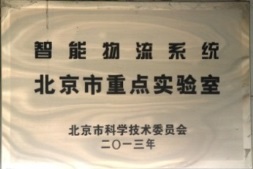 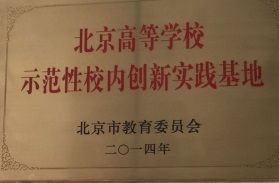 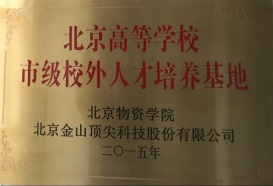 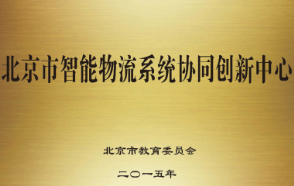 近几年毕业的研究生广泛分布于知名企业、国有或国有控股集团、高校或其他非盈利事业单位以及社会各界和政府部门。五、优惠政策在学校奖助学制度（能够覆盖学费）的基础上，学院为进一步激发研究生从事学习和科学研究的积极性，大力促进人才培养与科学研究的紧密结合，给每位在读研究生按月发放一定金额的助研费。此外，对于发表高水平学术论文的研究生给予一定金额的奖励。对于计算机科学与技术专业入学的研究生另有10000元的助研费资助！六、学院招生咨询联系方式可登录信息学院主页查看研究生教育栏目，查阅导师介绍等相关信息。联系单位：北京物资学院 信息学院   联系电话：89534638/4014 联系方式：yanfang@bwu.edu.cn通讯地址：北京市通州区富河大街1号，101149  网址： http://iis.bwu.edu.cn/xxxy 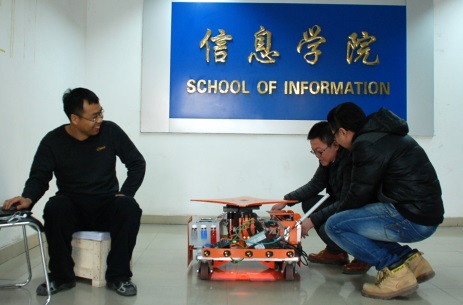 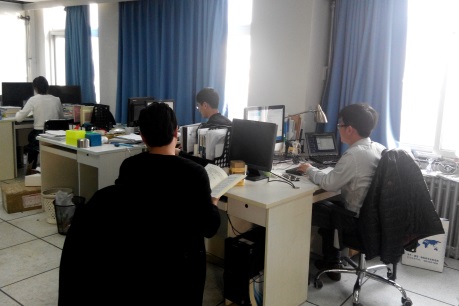 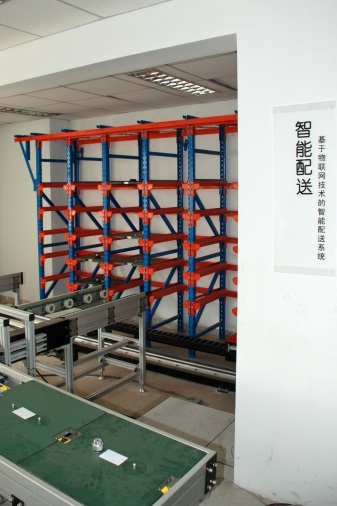 AGV开发调试研究生工作室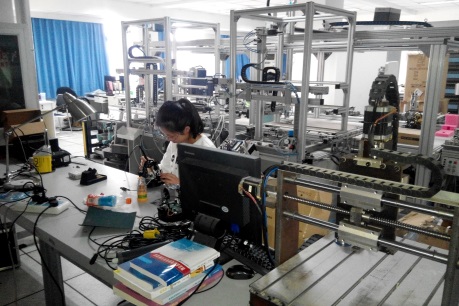 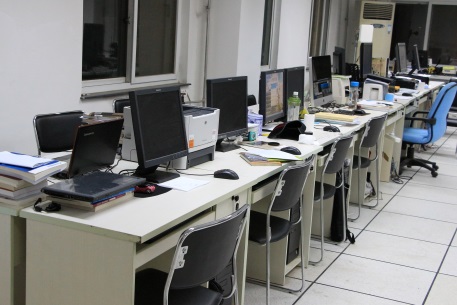 物流信息与控制综合实验系统研究生工作室物联网智能配送系统